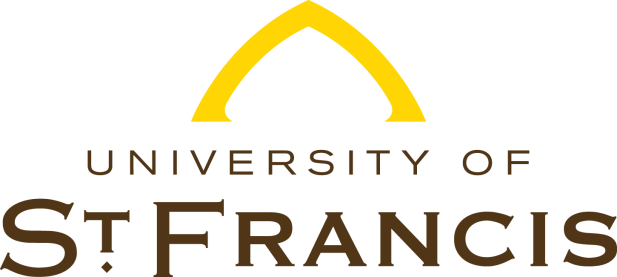 500 Wilcox Street, Joliet, IL 60435      800-729-2700      stfrancis.eduWIRE TRANSFER INSTRUCTIONSWelcome to the University of St. Francis!  To make a wire transfer for your deposit, please bring the information below to your bank. It is very important that when sending the wire transfer, you include your first and last name and USF student account number that begins with 800.  As soon as you have made the transfer, please send an email to jschager@stfrancis.edu with the amount of the transfer so we will know whose payment we have received. Receiving ABA #071925444SWIFT code: NSCTUS44WinTrust Bank1145 Wilmette AvenueWilmette, IL  60091For further credit to:Name: University of St FrancisA/C #: 3805500085Please ensure that all wire transfer information remains confidential. Do not share this information with any other parties.Updated 1/31/2023